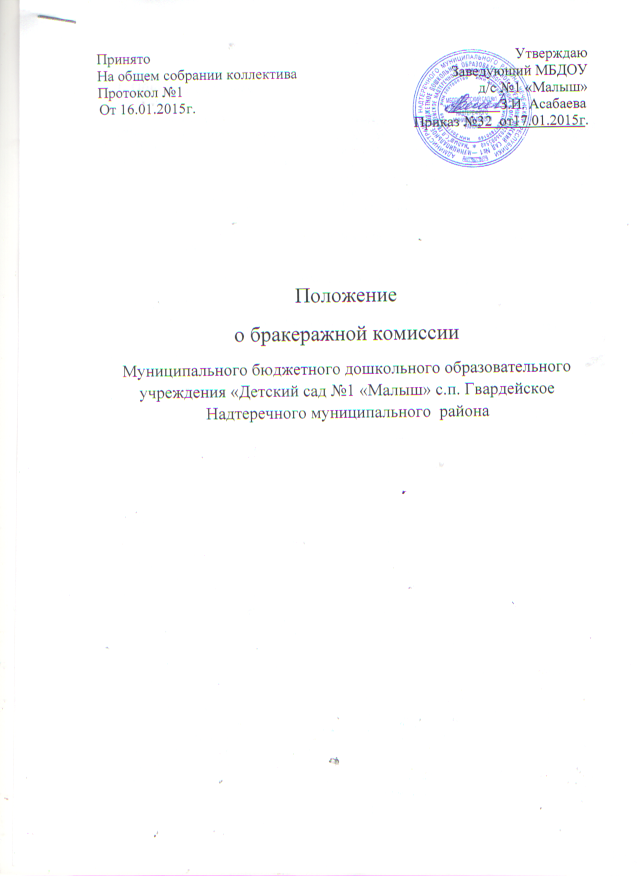    1. Общие положения1.1. Основываясь на принципах единоначалия и коллегиальности управления образовательным учреждением (далее - ОУ), а также в соответствии с Уставом ДОУ,  САНПИН 2.4.1.2660-10 « Санитарно- эпидемиологические требования к устройству, содержанию и организации режима работы в дошкольных организациях»,  в целях осуществления контроля  за организацией  питания детей, качеством доставляемых продуктов и соблюдения санитарно-гигиенических требований при приготовлении и раздаче пищи в ДОУ создается и действует бракеражная  комиссия. 1.2. Бракеражная комиссия работает в тесном контакте с администрацией, профсоюзным комитетом и Советом детского сада.               2. Порядок создания бракеражной комиссии и ее состав2.1. Бракеражная комиссия создается общим собранием трудового коллектива структурного подразделения. Состав комиссии, сроки ее полномочий утверждаются приказом заведующего структурного подразделения.2.2. Бракеражная комиссия состоит из 3–4 членов. В состав комиссии входят:заведующий структурного подразделения (председатель комиссии);  медицинская сестра;повар педагогические сотрудники  ДОУ (член профсоюза).                                         3. Полномочия комиссииБракеражная комиссия:осуществляет контроль соблюдения санитарно-гигиенических норм при транспортировке, доставке и разгрузке продуктов питания; проверяет на пригодность складские и другие помещения для хранения продуктов питания, а также условия их хранения; ежедневно следит за правильностью составления меню; контролирует организацию работы на пищеблоке; осуществляет контроль сроков реализации продуктов питания и качества приготовления пищи; проверяет соответствие пищи физиологическим потребностям детей в основных пищевых веществах; следит за соблюдением правил личной гигиены работниками пищеблока; периодически присутствует при закладке основных продуктов, проверяет выход блюд; проводит органолептическую оценку готовой пищи, т. е. определяет ее цвет, запах, вкус, консистенцию, жесткость, сочность и т. д.; проверяет соответствие объемов приготовленного питания объему разовых порций и количеству детей.                            4. Оценка организации питания в ДОУ4.1. Результаты проверки выхода блюд, их качества отражаются в бракеражном журнале. В случае выявления каких-либо нарушений, замечаний бракеражная комиссия вправе приостановить выдачу готовой пищи на группы до принятия необходимых мер по устранению замечаний.4.2. Замечания и нарушения, установленные комиссией в организации питания детей, заносятся в бракеражный журнал.4.3. Администрация ДОУ при установлении  стимулирующих надбавок вправе учитывать данные критерии оценки.4.4. Администрация ДОУ обязана содействовать деятельности бракеражной комиссии и принимать меры к устранению нарушений и замечаний, выявленных комиссией.5. Заключительные положения 5.1. Члены бракеражной комиссии работают на добровольной основе.План работы бракеражной комиссии на 2015/2016 учебный годпо  структурному подразделению___________________________________Мероприятия в детском саду Сроки 
выполненияОтветственныйПроведение организационных совещанийПредседатель комиссииОтслеживание качества готовых блюдЕжедневно Члены комиссииОтслеживание составления меню в соответствии с нормами и калорийностью блюдЕжеквартальноЧлены комиссииКонтроль сроков реализации продуктов1 раз в месяцЧлены комиссии в присутствии кладовщикаОтслеживание технологии приготовления, закладки продуктов, выхода блюд1–2 раза в неделюЧлены комиссииКонтроль санитарно-гигиенического состояния пищеблокаПостоянноЧлен комиссии (медицинский работник, председатель)Разъяснительная работа с педагогами3 раза в годПредседатель комиссии, медицинский работникРабота с родителями (на общих родительских собраниях)2 раза в годПредседатель комиссииОтчет на Совете ДОУ о проделанной работе комиссииДекабрь, майПредседатель комиссии